An Adventure at Sea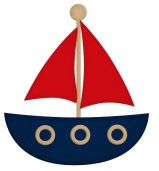 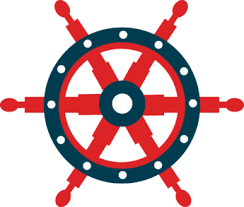 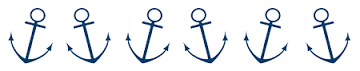 Your task was to design, build, launch, load and propel a floating vessel.  What worked well? .............................................................................................................................................................................................................................................................................................................................................................................................If I did this project again, I would improve my vessel by…………………….. ……………………………………………………………………………………………………………………………………………………………………………………………………………………………………………………………………………………………………………………………………………………………………………………………………………………………………………………………………………………………………………………Name of vesselDid it float?Did it propel?How far did it travel?Was it able to carry weight?